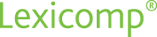 LEXICOMP ONLINE İlaç veritabanıLexicomp; 1978 yilinda kurulmus olup, merkezi Amerika Birlesik Devletlerindedir. Lexicomp; Wolters Kluwer tarafından sunulan dünyanın en kapsamlı ve en güvenilir ilaç bilgi kaynağıdır. 70’den fazla eczanın buluğunduğu 150 kişilik uzman editor ekibi ve 260’dan fazla kurum dışı danışman tarafından oluşturulan kanıta dayalı içeriği ile; ilaç hatalarının ve ilaç harcamalarının azaltılmasına ve güvenli hasta bakımının sağlanmasına destek olmaktadır. Lexicomp  üç tıbbi bilgi kaynağını “kapsamlı tek bir online çözümde” sunan tek sağlayıcıdır. Lexi‐Comp ONLINE klinik veri tabanlari koleksiyonu ve modullerine ek olarak, bagimsiz ve yuksek derecede kabul gormus ilac bilgi veri tabanlarina tek arayüzden erisim sunan tıbbi bilgi kaynagidir. Eczacilar, doktorlar ve hemsireler icin basucu kaynagidir. LexiComp paketi kapsaminda yer alan AHFS (American Hospital Formulary Service)  yetkin arama ve arastirmalar icin daha detayli bilgiler sunarken Lexi-Comp Online  hasta bakim noktasinda kullanilacak acik ve oz ilac bilgilerini saglamaktadir. İçeriğe Genel Bakış :Üç tıbbi bilgi kaynağına ve klinik araçlara erişim:Lexicomp hasta başı kullanımına yönelik, açık ve öz tıbbi bilgi sağlamaktadırFacts & Comparisons,® alanında değer verilen çizelgeler, tablolar ve karşılaştırmalı ek bilgiler sağlamaktadır.AHFS, CMS incelemeleri olarak bilinen kapsamlı bir araştırma çözümü sunmaktadırLexicomp Online aboneliği ile erişebileceğiniz içerik  Klinik Veritabanları ; Adult Drug Information (with AHFS Drug Information® Essentials™ & AHFS Drug Information ® for hospital and academic clients) Pediatric & Neonatal Drug Information Geriatric Drug Information International Drug Information Natural Products Pharmacogenomics Infectious Diseases Lab & Diagnostic Procedures Off-label Drug InformationKlinik Modüller;Drug, herbal, drug allergy, and duplicate therapy interaction analysis Identification of drugs in various dosage forms Extensive medical calculations Comparative data tables from Facts & Comparisons® Trissel’s™ 2 Clinical Pharmaceutics Database by Lawrence A. Trissel Patient Education: printable leaflets providing drug, disease, natural products, condition and procedure information for your patients Assessment, diagnosis, and treatment of poisonings and drug overdosesLexixomp ilac veritabani ile ilgili onemli ozellikler: o    Lexicomp icerigi gunluk olarak guncellenmektediro    Lexicomp hastalik bilgileri de icermektedir. o    Lexicomp  Dunyanin  en onde gelen Pediyatrik ve Yenidogan icerik / ilac bilgilerini de kapsamaktadiro    Lexixomp alaninda en kapsamli Ilac Etkilesim veri tabanini klinik degerlendirme bilgileri dahilinde sunmaktadir (620.000’den fazla ilac-ilac etkilesimi)o    Lexicomp’un Facts&Comparisons modulleri yeni kullanim araclari sunmaktadir.( Karmasik etkilesim aramalari, karsilastirmalari tablolar ve karsilastirmali fayda incelemeleri, hastalik bazinda arama yapma ozellikleri vb…)Turkiye’deki ilaclarin %92’sini kapsamaktadir, geri kalan %8 icin calismalar devam etmektedir. Sadece ABD degil , Avrupa ve Asya’daki ileclari da icermektedir. Doktor ve Eczacilar tarafindan bizzat hazirlanmaktadir. 
Kullanıcı kılavuzu : http://www.wolterskluwercdi.com/documents/solutions/lexicomp-online/quick-reference-guide.pdfArayüz kullanım videosu : http://www.wolterskluwercdi.com/lexicomp-online/training-videos/